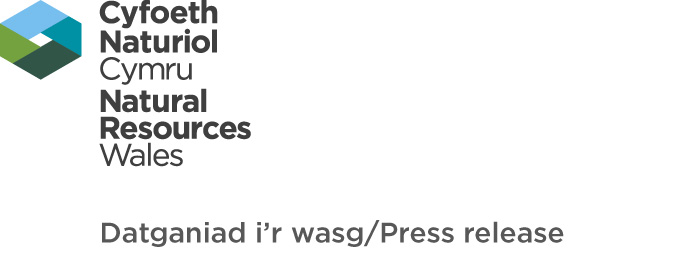 NR01ONHE                                                    Date / Dyddiad: 31 January 2022New multi-million-pound projects to conserve Welsh rivers and bogsTWO major projects have been given the green light to protect, enhance and help restore nature and the environment in Wales – great news to help tackle the Nature Emergency.These projects, supported through the EU’s LIFE Programme and match funded by the Welsh Government, will ensure that the £13.8 million cash injection will breathe new life into urgent conservation challenges over the next five years.More than nine million pounds will be invested into bringing four Welsh rivers into good condition – the Teifi, Cleddau, Tywi and Usk. An estimated 500km of river will be improved.Just over £4.5 million will conserve quaking bogs – so called because of the way this peatland habitat literally shakes under your feet! The largest of the last remaining quaking bogs in Wales is Crymlyn Bog on the outskirts of Swansea.Other areas of quaking bogs will also be targeted, including at St David’s in Pembrokeshire and on the Llŷn Peninsula. They are all in need of intensive care due to damage in the past from drainage, pollution or neglect. But they but still harbour very rare species – including Britain’s largest spider, the great fen raft spider at Crymlyn and the marsh fritillary butterfly in Pembrokeshire and Gwynedd.Key to success will be working closely with local landowners, communities and partner organisations.Nick Thomas, NRW LIFE Projects Manager said: “There is much work to be done to bring our rivers and peat bogs into good condition so that they can support a wealth of wildlife.“By looking after nature, we look after ourselves, as we all depend on clean rivers and a healthy natural environment. And a well-managed wetland helps store carbon, contributing to Wales’ fight against climate change.”Four Rivers for LIFE will: Improve river habitats and conditions for migratory fish – most notably Atlantic salmon, sea and river lamprey, bullhead and shad. Otters and freshwater pearl mussels are set to benefit too;Re-profile sections of canalised rivers so that they meander once again – great news for wildlife. But also for people, as slowing the flow can reduce flood risk downstream;Work with farmers to protect river corridors and reduce sediments and nutrients from entering rivers. This will have the added benefit of safeguarding important drinking water supplies. LIFE Quaking Bog will restore seven Special Areas of Conservation, four of which are National Nature Reserves, by:Getting the water level right for quaking bogs’ specialised plantlife and wildlife;Controlling scrub and non-native invasive species that can smother the natural habitat;Reintroducing traditional grazing;Improving access so that more people can experience and enjoy nature at its best.Nick Thomas added: “We’ll be getting these projects off the ground early in 2022, so that we see real environmental improvements over the next few years. “There will be exciting job opportunities advertised over the coming weeks to drive these projects forward, so keep your eyes open if you want to join our team and help tackle Wales’ Nature Emergency.“It has never been more important for us to ensure we have a vibrant, sustainable and resilient environment for generations to come.”Four Rivers for LIFE will be run by NRW in partnership with the Brecon Beacons National Park Authority, River Restoration Trust, Coleg Sir Gâr and the Woodland Trust, with additional financial support from Dŵr Cymru/Welsh Water.NRW’s LIFE Quaking Bogs partners are the National Trust and the Snowdonia and Pembrokeshire Coast National Park Authorities. EndsIonawr 2022Prosiectau newydd gwerth miliynau o bunnoedd i warchod afonydd a chorsydd CymruBydd dau brosiect newydd yn adfer ac yn gwella byd natur a'r amgylchedd yng Nghymru dros y blynyddoedd nesaf - newyddion ardderchog i fynd i'r afael â'r Argyfwng Natur.Bydd y prosiectau, a ariennir trwy Raglen LIFE yr Undeb Ewropeaidd a Llywodraeth Cymru, yn sicrhau y bydd cyfanswm o £13.8 miliwn yn rhoi hwb sylweddol i heriau cadwraethol dros y pum mlynedd nesaf.Bydd mwy na naw miliwn o bunnoedd yn cael eu buddsoddi i wella cyflwr pedair afon - y Teifi, y Cleddau, y Tywi a’r Wysg - 500km o’n hafonydd.Bydd ychydig dros £4.5 miliwn yn gwarchod corsydd crynedig - sy’n cael eu henw oherwydd y ffordd mae'r mawndir yn crynu, yn llythrennol, o dan eich traed! Y mwyaf o'r corsydd crynedig sydd ar ôl yng Nghymru yw Cors Crymlyn, ar gyrion Abertawe.Bydd ardaloedd eraill o gorsydd crynedig hefyd yn cael eu gwella, gan gynnwys yn Nhyddewi, Sir Benfro ac ym Mhen Llŷn. Mae angen gofal dwys ar bob un ohonynt oherwydd difrod a wnaed yn y gorffennol o ganlyniad i ddraenio, llygredd neu esgeulustod. Ond mae rhywogaethau prin iawn yn llechu yno o hyd - gan gynnwys pry cop mwyaf Prydain sef corryn arnofiol y gors galchog yng Nghrymlyn a glöyn byw brith y gors yn Sir Benfro a Gwynedd.Yr allwedd i lwyddiant fydd gweithio'n agos gyda thirfeddianwyr, cymunedau a phartneriaid eraill.Meddai Nick Thomas, Rheolwr Prosiectau LIFE Cyfoeth Naturiol Cymru: “Mae llawer o waith i’w wneud i sicrhau bod ein hafonydd a’n corsydd mewn cyflwr da fel eu bod yn gallu cynnal cyfoeth o fywyd gwyllt.“Trwy edrych ar ôl natur, rydan ni’n gofalu amdanom ein hunain hefyd, gan ein bod i gyd yn dibynnu ar afonydd glân ac amgylchedd naturiol iach. Ac mae gwlyptir sy’n cael ei reoli’n dda yn helpu i storio carbon, gan gyfrannu at frwydr Cymru yn erbyn newid hinsawdd.”Bydd Prosiect Pedair Afon yn:• Gwella cynefinoedd ac amodau afonydd ar gyfer pysgod mudol - yn arbennig yr eogiaid, llysywod pendoll y môr a'r afon, pennau lletwad a herlod. Disgwylir i ddyfrgwn a misglod perlog dŵr croyw elwa hefyd;• Adfer rhannau o afonydd sydd wedi’u sythu yn y gorffennol, fel eu bod yn ymdroelli unwaith eto - newyddion rhagorol i fywyd gwyllt. Ond bydd pobl yn cael budd o hyn hefyd oherwydd bydd arafu'r llif yn lleihau’r risg o lifogydd i gymunedau islaw yn y dyffryn;• Gweithio gyda ffermwyr i amddiffyn coridorau afonydd a sicrhau fod llai o waddodion a maetholion yn mynd i mewn i afonydd. Bydd hyn hefyd yn diogelu cyflenwadau dŵr yfed.Bydd prosiect Corsydd Crynedig yn adfer saith Ardal Cadwraeth Arbennig – gyda phedwar o’r rhain yn Warchodfeydd Natur Cenedlaethol, trwy:• Sicrhau bod lefel y dŵr yn addas ar gyfer corsydd crynedig er mwyn iddyn nhw gynnal eu planhigion a’u creaduriaid arbenigol• Rheoli prysgwydd a rhywogaethau goresgynnol estron sy’n gallu mygu'r cynefin naturiol;• Ailgyflwyno pori traddodiadol;• Gwella mynediad fel y gall mwy o bobl fwynhau natur ar ei gorau.Ychwanegodd Nick Thomas: “Byddwn yn cychwyn y gwaith yn gynnar yn 2022, er mwyn gweld gwelliannau amgylcheddol go iawn dros y blynyddoedd nesaf.“Bydd cyfleoedd gwaith cyffrous yn cael eu hysbysebu dros yr wythnosau nesaf i roi’r prosiectau ar waith, felly cadwch eich llygaid ar agor os ydych chi am ymuno â’n tîm a helpu i fynd i’r afael ag Argyfwng Natur Cymru.“Mae hi’n fwy pwysig nag erioed fod gennym ni amgylchedd egnïol, cynaliadwy a gwydn ar gyfer cenedlaethau’r dyfodol.”Bydd Prosiect Pedair Afon yn cael ei redeg gan CNC mewn partneriaeth ag Awdurdod Parc Cenedlaethol Bannau Brycheiniog, Ymddiriedolaeth Adfer Afonydd, Coleg Sir Gâr a Coed Cadw, gyda chefnogaeth ariannol ychwanegol gan Dŵr Cymru.Partneriaid CNC ar brosiect Corsydd Crynedig yw’r Ymddiredolaeth Genedlaethol ac Awdurdodau Parciau Cenedlaethol Eryri ac Arfordir Sir Benfro.Diwedd